การเชื่อมโยงข้อมูล (Link)
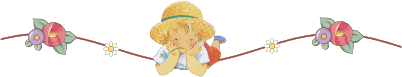                เป็นที่ ทราบดี อยู่ แล้วว่า การที่ อินเตอร์เนต ได้รับความนิยม อย่างกว้างขวางอยู่ทั่วโลกนั้นเป็ ผลมาจากความ สามารถในการ
เชื่อมโยงข้อมูล จากฐานข้อมูล หนึ่ง ไปยังอีก ฐานข้อ มูลหนึ่ง ได้อย่างรวดเร็ว โดยสามารถ เชื่อมโยงข้อความ ได้ทั้ง จากภายใน แฟ้มเอกสาร ข้อมูลของตัวเอง และแฟ้มเอกสารข้อมูลภายนอกที่ต่างเว็บไซต์กัน

               ข้อความ ที่ถูกกำหนดให้เชื่อมโยงกับฐานข้อมูลอื่น ๆ บนเว็บเบราเซอร์จะแสดงผลเป็นตัวอักษร ที่มีสีแตกต่างจากอักษรทั่วไป 
และอาจจะมี ขีดเส้นใต้ข้อความนั้นด้วย โดยทั่วไป ตัวอักษรที่แสดง ผลอยู่บน เวบเบราเซอร์ จะมีสีดำ ปนขาว (หรือสีเทา) แต่สำหรับ ข้อความ ที่ใช้เป็นตัวเชื่อมข้อมูลนั้นจะเป็นตัวอักษร สีน้ำเงิน หรือ อย่างอื่น ตาม ที่สร้างขึ้นมาเมื่อเลื่อน เมาส์ ไปชี้ที่ ข้อความ ซึ่งมีการ
เชื่อมโยงของรูปแบบ ตัวชี้ จะเปลี่ยนจาก สัญลักษณ์ ลูกศร ไปเป็นรูป มือแทน และที่บริเวณแถบแสดงสถานะด้านล่าง จะแสดงถึงตำแหน่ง
ของจุด หมายที่ ข้อความจะเชื่อมโยงไปให้เราเห็น 

ประเภทการเชื่อมโยง
       -   การเชื่อมโยงภายในเว็บไซต์
       -   การเชื่อมโยงข้อมูลนอกเว็บไซต์
       -   การเชื่อมโยงข้อมูล FTP 
       -   การเชื่อมโยงข้อมูล E-Mail


การเชื่อมโยงภายในเว็บไซต์
รูปแบบ <A HREF="ที่อยู่ไฟล์">ข้อความ</A>
ตัวอย่าง <A HREF="tipcomputer.asp">ทิปคอมพิวเตอร์</A>
*** หมายเหตุ ถ้าลิงค์อยุ่คนละโฟลเดอร์ <A HREF="../tipcomputer.asp">ทิปคอมพิวเตอร์</A>


การเชื่อมโยงข้อมูลนอกเว็บไซต์ 
รูปแบบ <A HREF="้http://www..........">ข้อความ</A>
ตัวอย่าง <A HREF="้http://www.bcoms.net">บีคอม</A>
*** หมายเหตุ คุณสามารถสั่งให้เบราเซอร์เปิดหน้าใหม่ได้โดยกำหนด target="_blank"
ตัวอย่าง <a href="http://www.driverzone.com" target="_blank"> Driver Zone </a>


การเชื่อมโยงข้อมูล FTP 
รูปแบบ <FTP://HOSTNAME/FOLDER>ข้อความ</A>
HOSTNAME คือ ชื่อของศูนย์บริการ FTP Server 
FOLDER คือ ชื่อไฟล์และไดเรกทอรี่ที่ผู้เข้ารับบริการสามารถเข้าไปใช้งานได้
ตัวอย่าง <A HREF=FTP://bcoms.net/download> Download </a> 


การเชื่อมโยงข้อมูล E-Mail 
รูปแบบ <A HREF="MAILTO:USERNAME@DOMAINNAME">ข้อความ</A>
ตัวอย่าง <a href="mailto: bcoms_net@hotmail.com">bcoms_net@hotmail.com</a> 